Дидактическое пособие среднего- старшего дошкольного возраста для игры «Парикмахерская»Кольва Наталья Николаевна,Воспитатель МБДОУ « ДС № 446 г. Челябинска»Игра является ведущей деятельностью детей дошкольного возраста. Сюжетно-ролевая игра является формой активного, творческого отображения ребенком окружающей жизни людей.	Благодаря данному манекену, дошкольник берет на себя роль парикмахера, и имеет возможность  экспериментировать, творить, создавая новые для себя образы. Действуя с данным манекеном, ребенок самореализовывается, самовыражается. Также, манекен способствует развитию мелкой моторики.Цель: проявить интерес детей к профессии парикмахера. Задачи: Создать условия для творческого самовыражения детей. Формировать умения передавать в игровых действиях особенности труда парикмахера. Развивать воображение, мелкую моторику рук. Приобщать детей к элементарным общепринятым нормам взаимоотношений со сверстниками.Манекен для создания причесок изготавливается из картона. Для волос манекена используют нитки,  разной длины ,белого цвета.Детям предоставляется возможность реализовать свои идеи, создать и украсить задуманную прическу. Используя манекен, воспитатель формирует умение работать с волосами, применять парикмахерскую атрибутику. Дети самостоятельно могут поработать в роли парикмахера: заплести косички, закрутить бигуди, собрать волосы в пучок, завязать на хвостике банты, украсить манекен заколками.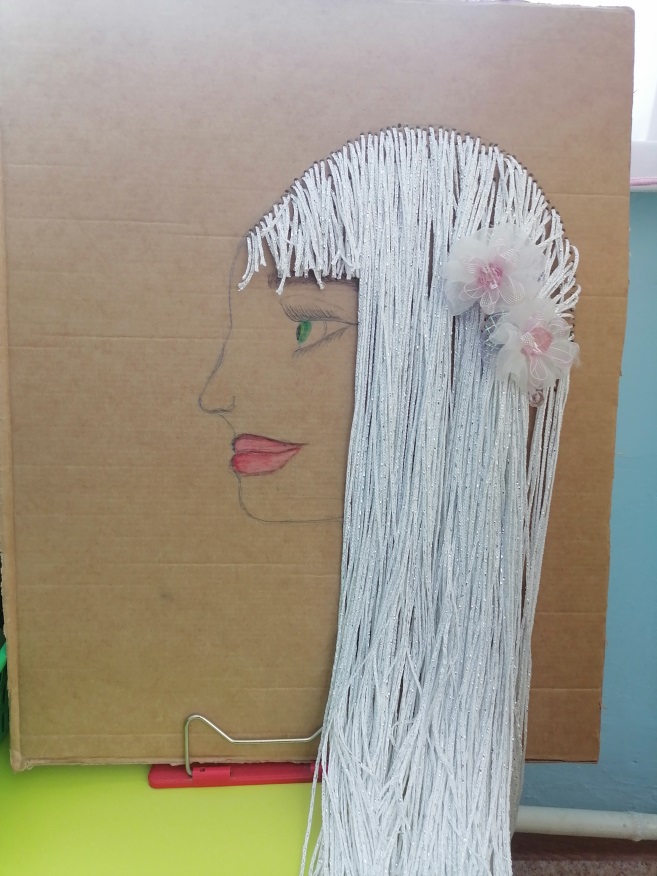 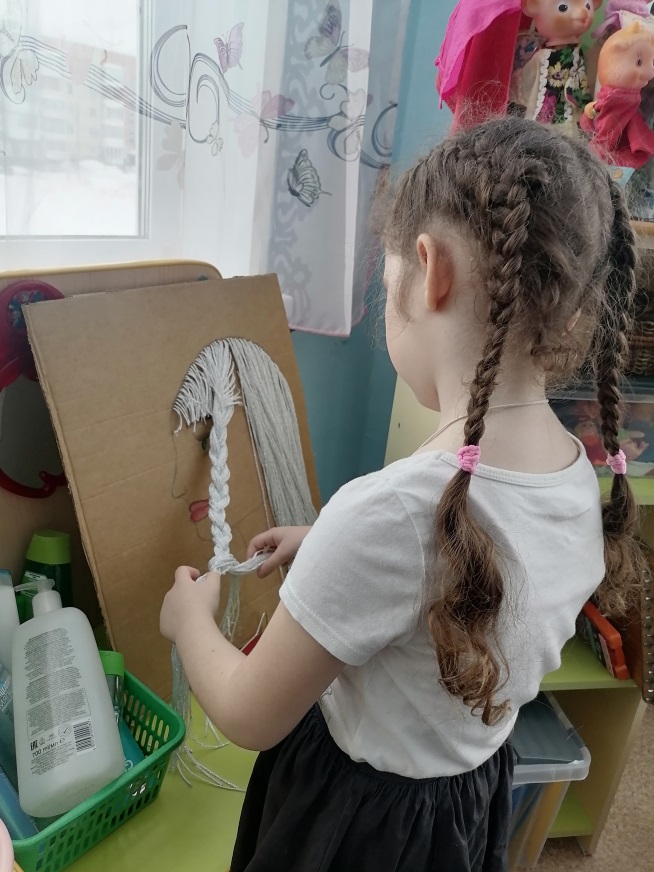 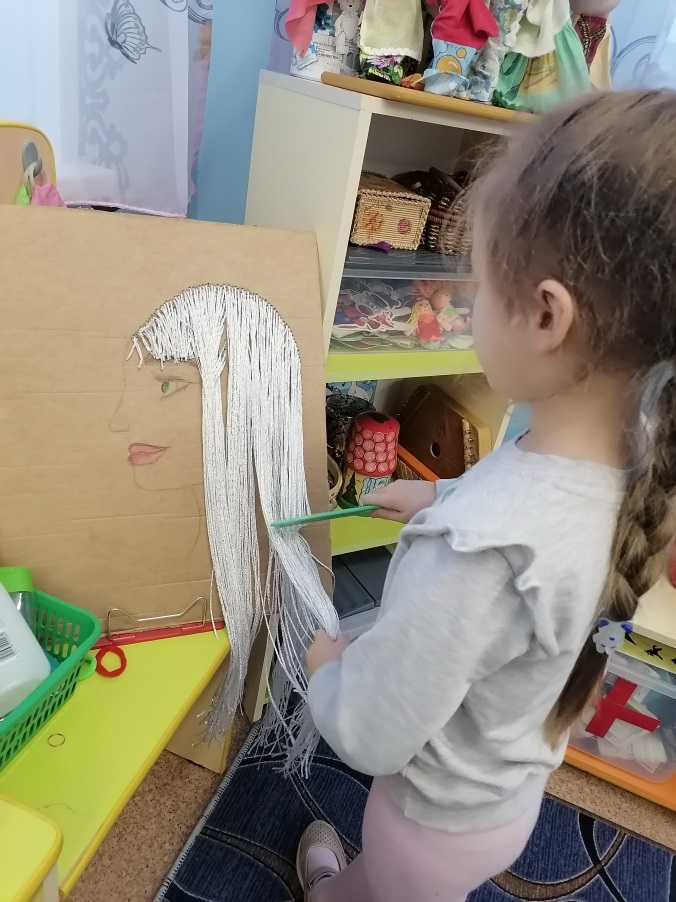 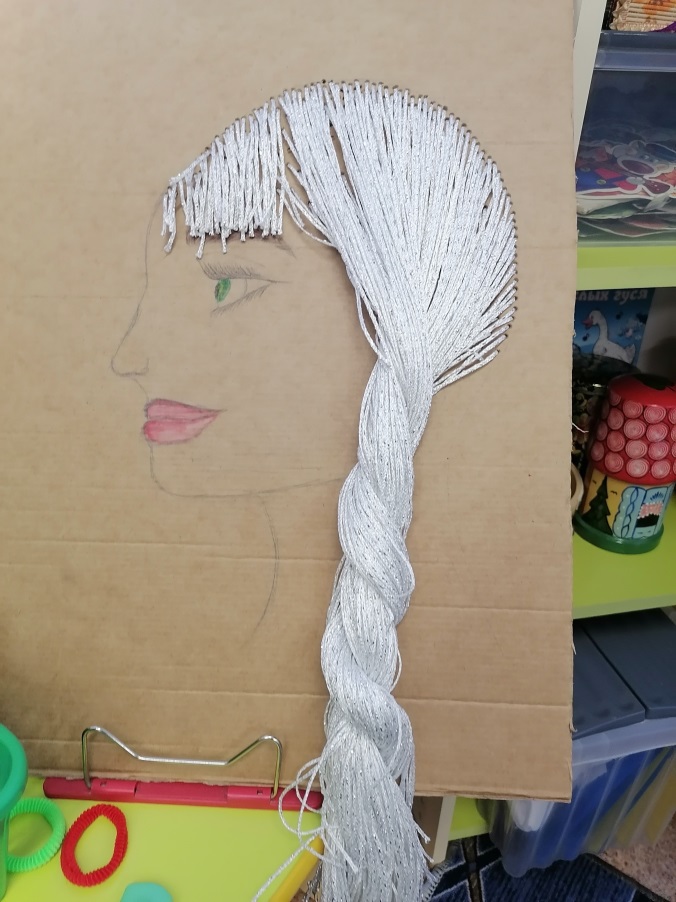 